CERTIFICATIONI certify that all answers and statements on this application are true and complete to the best of my knowledge.  I understand that should an investigation disclose untruthful or misleading answers, my application may be rejected, my name removed from consideration, or my employment may be terminated.I understand and agree that, if hired, my employment is for no definite period and either Employer or I may terminate our relationship at any time, and that this employment application does not constitute an employment contract.    Signature of Applicant:___________________________________  Date:________________ VETERAN’S PREFERENCEIf you are NOT claiming Veteran’s Preference, please initial here _____ and proceed to the next page.Per ND Century Code 37-19.1, Employer will afford a preference to employment of veterans.  In the event of equal qualifications and experience between candidates for an available position, a veteran who qualifies will be preferred.  If claiming veteran’s preference, please complete the information below and attach a copy of your DD-214 to this application.------------------------------------------------------------------------------------------------------------------The term “active duty” means full-time duty in the Armed Forces, but NOT active duty for training.Part 1.  Preference Eligible Veterans:⃞	I have a service-connected disability of 10% or more.⃞	I am the spouse of an eligible disabled veteran, who has a service-connected disability.⃞	I am the widow or widower of an eligible veteran and have remained unmarried.⃞	I do not meet any of the selections above, but I served on active duty in the armed forces of the  for a period of more than one-hundred eighty (180) days and was honorably discharged.Part 2.  Documentation & Signature:By my signature, I certify that all statements on this form are true and complete to the best of my knowledge.  I understand that should an investigation disclose inaccurate or misleading answers, my application may be rejected and my name removed from consideration for employment with Employer.⃞	I have attached a copy of my DD-214.  Veteran’s preference will not be considered without this document._____________________________________________________	________________________________________________Name (Please Print)						SignatureDATE: _______________________________________________APPLICANT ACKNOWLEDGEMENT AND AUTHORIZATION*PLEASE READ CAREFULLY BEFORE SIGNING*I hereby certify that all of the information provided by me in this application (or any other accompanying or required documents) is correct, accurate and complete to the best of my knowledge.  I understand that the falsification, misrepresentation or omission of any facts in said documents may be cause for denial of employment or immediate termination of employment regardless of the timing or circumstances of discovery.I understand that submission of an application does not guarantee employment.  I further understand that, should an offer of employment be extended by THE CITY OF FORMAN that such employment with THE CITY OF FORMAN is at will, for no specified duration and may be terminated by either THE CITY OF FORMAN or myself at any time, with or without cause.  I hereby authorize all schools, former employers, references, courts and any others who have information about me to provide such information to THE CITY OF FORMAN and its official representatives, agents or vendors.  I release all parties involved from all liability that may result from providing such information.I understand that this application is considered current for six months.  If I wish to be considered for employment after this period, I submit a new completed application.______________________________________				Signature								DATED: _______________________________Printed Name, including all names I have previously used or been known by:__________________________________________________________________________________________________________________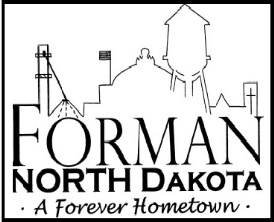 Phone 701-724-3673Fax 701-724-3111city@formannd.comPlease complete by printing in ink.  All sections must be completed.  
Application must be signed for employment consideration.  A resume or additional information may be attached to this application at the back.Please complete by printing in ink.  All sections must be completed.  
Application must be signed for employment consideration.  A resume or additional information may be attached to this application at the back.Please complete by printing in ink.  All sections must be completed.  
Application must be signed for employment consideration.  A resume or additional information may be attached to this application at the back.Please complete by printing in ink.  All sections must be completed.  
Application must be signed for employment consideration.  A resume or additional information may be attached to this application at the back.Please complete by printing in ink.  All sections must be completed.  
Application must be signed for employment consideration.  A resume or additional information may be attached to this application at the back.Please complete by printing in ink.  All sections must be completed.  
Application must be signed for employment consideration.  A resume or additional information may be attached to this application at the back.Please complete by printing in ink.  All sections must be completed.  
Application must be signed for employment consideration.  A resume or additional information may be attached to this application at the back.Please complete by printing in ink.  All sections must be completed.  
Application must be signed for employment consideration.  A resume or additional information may be attached to this application at the back.Please complete by printing in ink.  All sections must be completed.  
Application must be signed for employment consideration.  A resume or additional information may be attached to this application at the back.Please complete by printing in ink.  All sections must be completed.  
Application must be signed for employment consideration.  A resume or additional information may be attached to this application at the back.Please complete by printing in ink.  All sections must be completed.  
Application must be signed for employment consideration.  A resume or additional information may be attached to this application at the back.Personal Information:Personal Information:Personal Information:Personal Information:Personal Information:Personal Information:Personal Information:Personal Information:Personal Information:Personal Information:Personal Information:Name: Name: Name: Name: Name: Name: Name: Name: Name: Name: Name: Last Last First First First First Middle Middle   Other Names Used  Other Names UsedAddress: Address: Address: Address: Address: Address: Address: Address: Address: Address: Address: Street Street Street Street City City City State State Zip Telephone: (        ) (        ) (        ) (        )                                  (         )(        )                                  (         )(        )                                  (         )(        )                                  (         )(        )                                  (         )(        )                                  (         )(        )                                  (         )Home Home Home Cell                                       Message Cell                                       Message Cell                                       Message Cell                                       Message Cell                                       Message Cell                                       Message Cell                                       Message Email Address: Email Address: Email Address: Email Address: Email Address: Email Address: Email Address: Email Address: Email Address: Email Address: Email Address:  Position Applying For: Position Applying For: Position Applying For: Position Applying For: Position Applying For: Position Applying For: Position Applying For: Position Applying For: Position Applying For: Position Applying For: Position Applying For:Job Title: Job Title: Job Title: Job Title: Job Title: Job Title: Job Title: Job Title: Job Title: Job Title: Job Title: Are you applying for:⃞ F/T  ⃞ P/T ⃞ Temp/SeasonalAre you applying for:⃞ F/T  ⃞ P/T ⃞ Temp/SeasonalWhat shifts will you work?⃞ Days  ⃞ NightsWhat shifts will you work?⃞ Days  ⃞ NightsWhat shifts will you work?⃞ Days  ⃞ NightsWhat shifts will you work?⃞ Days  ⃞ NightsMay We Contact Present Employer?⃞ Yes  ⃞ NoMay We Contact Present Employer?⃞ Yes  ⃞ NoMay We Contact Present Employer?⃞ Yes  ⃞ NoMay We Contact Present Employer?⃞ Yes  ⃞ NoMay We Contact Present Employer?⃞ Yes  ⃞ NoAvailable Start Date:  Available Start Date:  Available Start Date:  Available Start Date:  Available Start Date:  Available Start Date:  Available Start Date:  Available Start Date:  Available Start Date:  Available Start Date:  Available Start Date:  Are you legally eligible to work in the United States?  Yes     No  (Federal Law requires proof of identity and employment authorization for all new employees.)Are you legally eligible to work in the United States?  Yes     No  (Federal Law requires proof of identity and employment authorization for all new employees.)Are you legally eligible to work in the United States?  Yes     No  (Federal Law requires proof of identity and employment authorization for all new employees.)Can you travel if the job requires it?  Yes   No Do you have a valid driver’s license?  Yes   No    State:______Do you have a valid driver’s license?  Yes   No    State:______  Education/Training  Education/Training  Education/Training  Education/Training  Education/Training  Education/Training  Education/Training  Education/Training  Education/Training  Education/Training  Education/Training  Education/Training  Education/Training  Education/Training  Education/Training  Education/Training  Education/Training  Education/Training  Education/TrainingSchool Name, 
City and StateSchool Name, 
City and StateSchool Name, 
City and StateSchool Name, 
City and StateSchool Name, 
City and StateSchool Name, 
City and StateSchool Name, 
City and StateDegree/DiplomaDegree/DiplomaDegree/DiplomaDegree/DiplomaDegree/DiplomaDegree/DiplomaDegree/DiplomaDegree/DiplomaMajor Area of StudyMajor Area of StudyMajor Area of StudyHigh School  Graduated  	⃞ Yes  ⃞ No  GED              	⃞ Yes  ⃞ No Graduated  	⃞ Yes  ⃞ No  GED              	⃞ Yes  ⃞ No Graduated  	⃞ Yes  ⃞ No  GED              	⃞ Yes  ⃞ No Graduated  	⃞ Yes  ⃞ No  GED              	⃞ Yes  ⃞ No Graduated  	⃞ Yes  ⃞ No  GED              	⃞ Yes  ⃞ No Graduated  	⃞ Yes  ⃞ No  GED              	⃞ Yes  ⃞ No Graduated  	⃞ Yes  ⃞ No  GED              	⃞ Yes  ⃞ No Graduated  	⃞ Yes  ⃞ No  GED              	⃞ Yes  ⃞ NoCollege  Degree Completed 	⃞ Yes  ⃞ No⃞ Associate   ⃞ Bachelor  ⃞ Masters   ⃞ Other Degree Completed 	⃞ Yes  ⃞ No⃞ Associate   ⃞ Bachelor  ⃞ Masters   ⃞ Other Degree Completed 	⃞ Yes  ⃞ No⃞ Associate   ⃞ Bachelor  ⃞ Masters   ⃞ Other Degree Completed 	⃞ Yes  ⃞ No⃞ Associate   ⃞ Bachelor  ⃞ Masters   ⃞ Other Degree Completed 	⃞ Yes  ⃞ No⃞ Associate   ⃞ Bachelor  ⃞ Masters   ⃞ Other Degree Completed 	⃞ Yes  ⃞ No⃞ Associate   ⃞ Bachelor  ⃞ Masters   ⃞ Other Degree Completed 	⃞ Yes  ⃞ No⃞ Associate   ⃞ Bachelor  ⃞ Masters   ⃞ Other Degree Completed 	⃞ Yes  ⃞ No⃞ Associate   ⃞ Bachelor  ⃞ Masters   ⃞ OtherTechnical orCertificatePrograms (indicate type of certificate earned)  (indicate type of certificate earned)  (indicate type of certificate earned)  (indicate type of certificate earned)  (indicate type of certificate earned)  (indicate type of certificate earned)  (indicate type of certificate earned)  (indicate type of certificate earned)  Employment History (Please Start With the Most Recent—Use Additional Paper as Necessary.):Employment History (Please Start With the Most Recent—Use Additional Paper as Necessary.):Employment History (Please Start With the Most Recent—Use Additional Paper as Necessary.):Employment History (Please Start With the Most Recent—Use Additional Paper as Necessary.):Employment History (Please Start With the Most Recent—Use Additional Paper as Necessary.):Employment History (Please Start With the Most Recent—Use Additional Paper as Necessary.):Employment History (Please Start With the Most Recent—Use Additional Paper as Necessary.):Employment History (Please Start With the Most Recent—Use Additional Paper as Necessary.):Employment History (Please Start With the Most Recent—Use Additional Paper as Necessary.):Employment History (Please Start With the Most Recent—Use Additional Paper as Necessary.):Employment History (Please Start With the Most Recent—Use Additional Paper as Necessary.):Employment History (Please Start With the Most Recent—Use Additional Paper as Necessary.):Employment History (Please Start With the Most Recent—Use Additional Paper as Necessary.):Employment History (Please Start With the Most Recent—Use Additional Paper as Necessary.):Employment History (Please Start With the Most Recent—Use Additional Paper as Necessary.):Employment History (Please Start With the Most Recent—Use Additional Paper as Necessary.):Employment History (Please Start With the Most Recent—Use Additional Paper as Necessary.):Employment History (Please Start With the Most Recent—Use Additional Paper as Necessary.):Employment History (Please Start With the Most Recent—Use Additional Paper as Necessary.):Employer: Employer: Employer: Employer: Employer: Employer: Employer: Employer: Employer: Employer: Employer: Employer: Employer: Employer: Employer: Employer: Employer: Employer: Employer: Address: Address: Address: Address: Address: Address: Address: Address: Address: Address: Address: Address: Address: Address: Address: Address: Address: Address: Address: Street Street Street Street Street Street Street Street City City City City State State State Zip Telephone: Telephone: Telephone: (        ) (        ) (        ) (        ) (        ) Supervisor Name:Supervisor Name:Supervisor Name:Supervisor Name:Supervisor Name:Supervisor Name:Supervisor Name:Supervisor Name:Supervisor Name:Supervisor Name:Supervisor Name:Dates From: Dates From: Dates From: Dates From: To: To: To:  Final Rate of Pay: Final Rate of Pay: Final Rate of Pay: Final Rate of Pay: Final Rate of Pay: Final Rate of Pay:Position Held: Position Held: Position Held: Position Held: Position Held: Position Held: Position Held: Position Held: Position Held: Position Held: Position Held: Position Held: Position Held: Position Held: Primary Duties: Primary Duties: Primary Duties: Primary Duties: Primary Duties: Primary Duties: Primary Duties: Primary Duties: Primary Duties: Primary Duties: Primary Duties: Primary Duties: Primary Duties: Primary Duties: Primary Duties: Primary Duties: Primary Duties: Primary Duties: Primary Duties: Reason for Leaving: Reason for Leaving: Reason for Leaving: Reason for Leaving: Reason for Leaving: Reason for Leaving: Reason for Leaving: Reason for Leaving: Reason for Leaving: Reason for Leaving: Reason for Leaving: Reason for Leaving: Reason for Leaving: Reason for Leaving: Reason for Leaving: Reason for Leaving: Reason for Leaving: Reason for Leaving: Reason for Leaving: Next Employer: Next Employer: Next Employer: Next Employer: Next Employer: Next Employer: Next Employer: Next Employer: Next Employer: Next Employer: Next Employer: Next Employer: Next Employer: Next Employer: Next Employer: Next Employer: Next Employer: Next Employer: Next Employer: Employer: Employer: Employer: Address: Address: Address: Address: Address: Address: Address: Address: Address: Address: Address: Address: Address: Address: Address: Address: Address: Address: Address: Street Street Street Street Street Street Street Street City City City City State State State Zip Telephone: Telephone: Telephone: (        ) (        ) (        ) (        ) (        ) Supervisor Name:Supervisor Name:Supervisor Name:Supervisor Name:Supervisor Name:Supervisor Name:Supervisor Name:Supervisor Name:Supervisor Name:Supervisor Name:Supervisor Name:Dates From: Dates From: Dates From: Dates From: To: To: To:  Final Rate of Pay: Final Rate of Pay: Final Rate of Pay: Final Rate of Pay: Final Rate of Pay: Final Rate of Pay:Position Held: Position Held: Position Held: Position Held: Position Held: Position Held: Position Held: Position Held: Position Held: Position Held: Position Held: Position Held: Position Held: Position Held: Primary Duties: Primary Duties: Primary Duties: Primary Duties: Primary Duties: Primary Duties: Primary Duties: Primary Duties: Primary Duties: Primary Duties: Primary Duties: Primary Duties: Primary Duties: Primary Duties: Primary Duties: Primary Duties: Primary Duties: Primary Duties: Primary Duties: Reason for Leaving: Reason for Leaving: Reason for Leaving: Reason for Leaving: Reason for Leaving: Reason for Leaving: Reason for Leaving: Reason for Leaving: Reason for Leaving: Reason for Leaving: Reason for Leaving: Reason for Leaving: Reason for Leaving: Reason for Leaving: Reason for Leaving: Reason for Leaving: Reason for Leaving: Reason for Leaving: Reason for Leaving: Next Employer: Next Employer: Next Employer: Next Employer: Next Employer: Next Employer: Next Employer: Next Employer: Next Employer: Next Employer: Next Employer: Next Employer: Next Employer: Next Employer: Next Employer: Next Employer: Next Employer: Next Employer: Next Employer: Employer: Employer: Employer: Address: Address: Address: Address: Address: Address: Address: Address: Address: Address: Address: Address: Address: Address: Address: Address: Address: Address: Address: Street Street Street Street Street Street Street Street City City City City State State State Zip Telephone: Telephone: Telephone: (        ) (        ) (        ) (        ) (        ) Supervisor Name:Supervisor Name:Supervisor Name:Supervisor Name:Supervisor Name:Supervisor Name:Supervisor Name:Supervisor Name:Supervisor Name:Supervisor Name:Supervisor Name:Dates From: Dates From: Dates From: Dates From: To: To: To:  Final Rate of Pay: Final Rate of Pay: Final Rate of Pay: Final Rate of Pay: Final Rate of Pay: Final Rate of Pay:Position Held: Position Held: Position Held: Position Held: Position Held: Position Held: Position Held: Position Held: Position Held: Position Held: Position Held: Position Held: Position Held: Position Held: Primary Duties: Primary Duties: Primary Duties: Primary Duties: Primary Duties: Primary Duties: Primary Duties: Primary Duties: Primary Duties: Primary Duties: Primary Duties: Primary Duties: Primary Duties: Primary Duties: Primary Duties: Primary Duties: Primary Duties: Primary Duties: Primary Duties: Reason for Leaving: Reason for Leaving: Reason for Leaving: Reason for Leaving: Reason for Leaving: Reason for Leaving: Reason for Leaving: Reason for Leaving: Reason for Leaving: Reason for Leaving: Reason for Leaving: Reason for Leaving: Reason for Leaving: Reason for Leaving: Reason for Leaving: Reason for Leaving: Reason for Leaving: Reason for Leaving: Reason for Leaving:  Technology Skills (List All Skills & Software Applications You Have Experience Using):  Technology Skills (List All Skills & Software Applications You Have Experience Using):  Technology Skills (List All Skills & Software Applications You Have Experience Using):  Technology Skills (List All Skills & Software Applications You Have Experience Using):  Technology Skills (List All Skills & Software Applications You Have Experience Using):  Technology Skills (List All Skills & Software Applications You Have Experience Using):  Technology Skills (List All Skills & Software Applications You Have Experience Using):  Technology Skills (List All Skills & Software Applications You Have Experience Using):  Technology Skills (List All Skills & Software Applications You Have Experience Using):  Technology Skills (List All Skills & Software Applications You Have Experience Using):  Technology Skills (List All Skills & Software Applications You Have Experience Using):  Technology Skills (List All Skills & Software Applications You Have Experience Using):  Technology Skills (List All Skills & Software Applications You Have Experience Using):  Technology Skills (List All Skills & Software Applications You Have Experience Using): Word: 		Yes       No             Other Software:Excel: 		Yes       No              Publisher:	Yes       No             PowerPoint?  	Yes       No   Word: 		Yes       No             Other Software:Excel: 		Yes       No              Publisher:	Yes       No             PowerPoint?  	Yes       No   Word: 		Yes       No             Other Software:Excel: 		Yes       No              Publisher:	Yes       No             PowerPoint?  	Yes       No   Word: 		Yes       No             Other Software:Excel: 		Yes       No              Publisher:	Yes       No             PowerPoint?  	Yes       No   Word: 		Yes       No             Other Software:Excel: 		Yes       No              Publisher:	Yes       No             PowerPoint?  	Yes       No   Word: 		Yes       No             Other Software:Excel: 		Yes       No              Publisher:	Yes       No             PowerPoint?  	Yes       No   Word: 		Yes       No             Other Software:Excel: 		Yes       No              Publisher:	Yes       No             PowerPoint?  	Yes       No   Word: 		Yes       No             Other Software:Excel: 		Yes       No              Publisher:	Yes       No             PowerPoint?  	Yes       No   Word: 		Yes       No             Other Software:Excel: 		Yes       No              Publisher:	Yes       No             PowerPoint?  	Yes       No   Word: 		Yes       No             Other Software:Excel: 		Yes       No              Publisher:	Yes       No             PowerPoint?  	Yes       No   Word: 		Yes       No             Other Software:Excel: 		Yes       No              Publisher:	Yes       No             PowerPoint?  	Yes       No   Word: 		Yes       No             Other Software:Excel: 		Yes       No              Publisher:	Yes       No             PowerPoint?  	Yes       No   Word: 		Yes       No             Other Software:Excel: 		Yes       No              Publisher:	Yes       No             PowerPoint?  	Yes       No   Word: 		Yes       No             Other Software:Excel: 		Yes       No              Publisher:	Yes       No             PowerPoint?  	Yes       No   Explain Internet Skills, Including Web Design/Maintenance and Social Media:Explain Internet Skills, Including Web Design/Maintenance and Social Media:Explain Internet Skills, Including Web Design/Maintenance and Social Media:Explain Internet Skills, Including Web Design/Maintenance and Social Media:Explain Internet Skills, Including Web Design/Maintenance and Social Media:Explain Internet Skills, Including Web Design/Maintenance and Social Media:Explain Internet Skills, Including Web Design/Maintenance and Social Media:Explain Internet Skills, Including Web Design/Maintenance and Social Media:Explain Internet Skills, Including Web Design/Maintenance and Social Media:Explain Internet Skills, Including Web Design/Maintenance and Social Media:Explain Internet Skills, Including Web Design/Maintenance and Social Media:Explain Internet Skills, Including Web Design/Maintenance and Social Media:Explain Internet Skills, Including Web Design/Maintenance and Social Media:Explain Internet Skills, Including Web Design/Maintenance and Social Media:Professional Licenses or Certificates Held:Professional Licenses or Certificates Held:Professional Licenses or Certificates Held:Professional Licenses or Certificates Held:Professional Licenses or Certificates Held:Professional Licenses or Certificates Held:Professional Licenses or Certificates Held:Professional Licenses or Certificates Held:Professional Licenses or Certificates Held:Professional Licenses or Certificates Held:Professional Licenses or Certificates Held:Professional Licenses or Certificates Held:Professional Licenses or Certificates Held:Professional Licenses or Certificates Held:Other Skills That Qualify You For This PositionOther Skills That Qualify You For This PositionOther Skills That Qualify You For This PositionOther Skills That Qualify You For This PositionOther Skills That Qualify You For This PositionOther Skills That Qualify You For This PositionOther Skills That Qualify You For This PositionOther Skills That Qualify You For This PositionOther Skills That Qualify You For This PositionOther Skills That Qualify You For This PositionOther Skills That Qualify You For This PositionOther Skills That Qualify You For This PositionOther Skills That Qualify You For This PositionOther Skills That Qualify You For This PositionMilitary Military Military Military Military Military Military Military Military Military Military Military Military Military Are you a veteran or family member who qualifies for and are claiming preference pursuant to ND Century Code 
37-19.1 or its successor?  Have you previously claimed such preference?  Are you a veteran or family member who qualifies for and are claiming preference pursuant to ND Century Code 
37-19.1 or its successor?  Have you previously claimed such preference?  Are you a veteran or family member who qualifies for and are claiming preference pursuant to ND Century Code 
37-19.1 or its successor?  Have you previously claimed such preference?  Are you a veteran or family member who qualifies for and are claiming preference pursuant to ND Century Code 
37-19.1 or its successor?  Have you previously claimed such preference?  Are you a veteran or family member who qualifies for and are claiming preference pursuant to ND Century Code 
37-19.1 or its successor?  Have you previously claimed such preference?  Are you a veteran or family member who qualifies for and are claiming preference pursuant to ND Century Code 
37-19.1 or its successor?  Have you previously claimed such preference?  Are you a veteran or family member who qualifies for and are claiming preference pursuant to ND Century Code 
37-19.1 or its successor?  Have you previously claimed such preference?  Yes       No         (If Yes, fill out Page 5 of Application                                      & attach proper documentation)Yes       No   Yes       No         (If Yes, fill out Page 5 of Application                                      & attach proper documentation)Yes       No   Yes       No         (If Yes, fill out Page 5 of Application                                      & attach proper documentation)Yes       No   Yes       No         (If Yes, fill out Page 5 of Application                                      & attach proper documentation)Yes       No   Yes       No         (If Yes, fill out Page 5 of Application                                      & attach proper documentation)Yes       No   Yes       No         (If Yes, fill out Page 5 of Application                                      & attach proper documentation)Yes       No   Yes       No         (If Yes, fill out Page 5 of Application                                      & attach proper documentation)Yes       No   Personal Reference (Please list the names of three (3) persons not related to you by blood or marriage.) Personal Reference (Please list the names of three (3) persons not related to you by blood or marriage.) Personal Reference (Please list the names of three (3) persons not related to you by blood or marriage.) Personal Reference (Please list the names of three (3) persons not related to you by blood or marriage.) Personal Reference (Please list the names of three (3) persons not related to you by blood or marriage.) Personal Reference (Please list the names of three (3) persons not related to you by blood or marriage.) Personal Reference (Please list the names of three (3) persons not related to you by blood or marriage.) Personal Reference (Please list the names of three (3) persons not related to you by blood or marriage.) Personal Reference (Please list the names of three (3) persons not related to you by blood or marriage.) Personal Reference (Please list the names of three (3) persons not related to you by blood or marriage.) Personal Reference (Please list the names of three (3) persons not related to you by blood or marriage.) Personal Reference (Please list the names of three (3) persons not related to you by blood or marriage.) Personal Reference (Please list the names of three (3) persons not related to you by blood or marriage.) Personal Reference (Please list the names of three (3) persons not related to you by blood or marriage.) Name: Name: Name: Name: Name: Name: Name: Name: Name: Name: Name: Name: Name: Name: Last Last First First First First First First First Middle Middle Middle Address: Address: Address: Address: Address: Address: Address: Address: Address: Address: Address: Address: Address: Address:  Street  Street  Street City City City City State State State State Zip Telephone: Telephone: (        ) (        ) (        ) (        ) (        ) (        ) (        ) (        ) (        ) (        ) (        ) (        ) Home Home Home Home Other Other Other Other Other Other Other Other Connection To You (i.e. friend, co-worker):                                                                        Occupation:Connection To You (i.e. friend, co-worker):                                                                        Occupation:Connection To You (i.e. friend, co-worker):                                                                        Occupation:Connection To You (i.e. friend, co-worker):                                                                        Occupation:Connection To You (i.e. friend, co-worker):                                                                        Occupation:Connection To You (i.e. friend, co-worker):                                                                        Occupation:Connection To You (i.e. friend, co-worker):                                                                        Occupation:Connection To You (i.e. friend, co-worker):                                                                        Occupation:Connection To You (i.e. friend, co-worker):                                                                        Occupation:Connection To You (i.e. friend, co-worker):                                                                        Occupation:Connection To You (i.e. friend, co-worker):                                                                        Occupation:Connection To You (i.e. friend, co-worker):                                                                        Occupation:Connection To You (i.e. friend, co-worker):                                                                        Occupation:Connection To You (i.e. friend, co-worker):                                                                        Occupation:Personal Reference  Personal Reference  Personal Reference  Personal Reference  Personal Reference  Personal Reference  Personal Reference  Personal Reference  Personal Reference  Personal Reference  Personal Reference  Personal Reference  Personal Reference  Personal Reference  Name: Name: Name: Name: Name: Name: Name: Name: Name: Name: Name: Name: Name: Name: Last Last First First First First First First First Middle Middle Middle Middle Address: Address: Address: Address: Address: Address: Address: Address: Address: Address: Address: Address: Address: Address: Street Street Street City City City City State State State State Zip Zip Telephone: (        ) (        ) (        ) (        ) (        ) (        ) (        ) (        ) (        ) (        ) (        ) (        ) (        ) Home Home Home Home Other Other Other Other Other Other Other Other Other Connection To You (i.e. friend, co-worker):                                                                        Occupation:Connection To You (i.e. friend, co-worker):                                                                        Occupation:Connection To You (i.e. friend, co-worker):                                                                        Occupation:Connection To You (i.e. friend, co-worker):                                                                        Occupation:Connection To You (i.e. friend, co-worker):                                                                        Occupation:Connection To You (i.e. friend, co-worker):                                                                        Occupation:Connection To You (i.e. friend, co-worker):                                                                        Occupation:Connection To You (i.e. friend, co-worker):                                                                        Occupation:Connection To You (i.e. friend, co-worker):                                                                        Occupation:Connection To You (i.e. friend, co-worker):                                                                        Occupation:Connection To You (i.e. friend, co-worker):                                                                        Occupation:Connection To You (i.e. friend, co-worker):                                                                        Occupation:Connection To You (i.e. friend, co-worker):                                                                        Occupation:Connection To You (i.e. friend, co-worker):                                                                        Occupation:Personal Reference  Personal Reference  Personal Reference  Personal Reference  Personal Reference  Personal Reference  Personal Reference  Personal Reference  Personal Reference  Personal Reference  Personal Reference  Personal Reference  Personal Reference  Personal Reference  Name: Name: Name: Name: Name: Name: Name: Name: Name: Name: Name: Name: Name: Name: Last Last First First First First First First First Middle Middle Middle Middle Address: Address: Address: Address: Address: Address: Address: Address: Address: Address: Address: Address: Address: Address: Street Street Street City City City City State State State State Zip Zip Telephone: (        ) (        ) (        ) (        ) (        ) (        ) (        ) (        ) (        ) (        ) (        ) (        ) (        ) Home Home Home Home Other Other Other Other Other Other Other Other Other Connection To You (i.e. friend, co-worker):                                                                        Occupation:Connection To You (i.e. friend, co-worker):                                                                        Occupation:Connection To You (i.e. friend, co-worker):                                                                        Occupation:Connection To You (i.e. friend, co-worker):                                                                        Occupation:Connection To You (i.e. friend, co-worker):                                                                        Occupation:Connection To You (i.e. friend, co-worker):                                                                        Occupation:Connection To You (i.e. friend, co-worker):                                                                        Occupation:Connection To You (i.e. friend, co-worker):                                                                        Occupation:Connection To You (i.e. friend, co-worker):                                                                        Occupation:Connection To You (i.e. friend, co-worker):                                                                        Occupation:Connection To You (i.e. friend, co-worker):                                                                        Occupation:Connection To You (i.e. friend, co-worker):                                                                        Occupation:Connection To You (i.e. friend, co-worker):                                                                        Occupation:Connection To You (i.e. friend, co-worker):                                                                        Occupation:Have you ever been charged with a crime (other than a minor traffic infraction)?	    Yes      No        If yes, when & where: _______________________ Please Explain: ________________________________________ If yes, when & where: _______________________ Please Explain: ________________________________________Are you related by blood or marriage to any person now employed by Employer?         Yes      No        If yes, give name and relationship to you: If yes, give name and relationship to you: